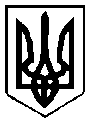 ВОЛОДИМИРЕЦЬКА СЕЛИЩНА РАДА РІВНЕНСЬКОЇ ОБЛАСТІВИКОНАВЧИЙ КОМІТЕТРІШЕННЯ01 березня 2018 року		                                                                            № 34Про внесення змін до рішення виконавчого комітету Володимирецької селищної ради від 25.05.2017 р. №87 «Про встановлення порядкового номеру об’єкту нерухомого майна по вулиці Парковій»Розглянувши звернення Коцяка Дмитра Юрійовича (вх. №02-24/128 від 21.02.2018 р.), керуючись нормами ст. 30 Закону України «Про місцеве самоврядування в Україні», беручи до уваги допущену у рішенні виконавчого комітету Володимирецької селищної ради від 25.05.2017 р. №87 «Про встановлення порядкового номеру об’єкту нерухомого майна по вулиці Парковій» описку та зметою приведення рішення виконавчого комітету у відповідність до правовстановлюючих документів на будинок,ВИКОНКОМ СЕЛИЩНОЇ РАДИВИРІШИВ:Внести зміни до рішення виконавчого комітету Володимирецької селищної ради від 25.05.2017 р. №87 «Про встановлення порядкового номеру об’єкту нерухомого майна по вулиці Парковій», виклавши п. 1 рішення у новій редакції:«1. Встановити 40/100 частині житлового будинку (квартира 2 відповідно до технічного паспорту на житловий будинок від 06.10.2008 р.), що знаходиться за адресою: вул. Паркова, 9, смт. Володимирець, порядковий номер 9/2 по вулиці Парковій в смт. Володимирець.».СЕЛИЩНИЙ ГОЛОВА                                                                   О.ОСМОЛОВИЧ